Dear Mr. Reynolds,Our cemetery hasn't been in a decent condition for a while. However, your generous donation will ensure that the residents of this town will receive a proper send-off. Not a lot of people care to donate to cemeteries. That's why, we are writing this brief expression of our gratitude. We hope that more people take initiatives like these and think like you.Thanking you,Mr. A. Richardson27-11-2021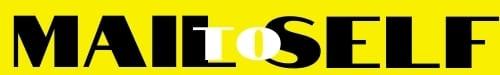 